Черепно-мозговые травмыС каждым годом возрастает интенсивность движения транспортных средств на автодорогах, и не соблюдение  правил дорожного движения может привести к аварийной ситуации. Водитель  всегда в зоне повышенной опасности, потому что в его руках сам источник – транспортное средство. Смерть человека на дороге – это трагедия, но вдвойне тяжелее, когда он погибает от несвоевременно оказанной медицинской помощи. Травмы, полученные человеком в дорожном происшествии, очень тяжелы. Особенно опасны ЧМТ. Они чаще всего являются причиной смерти пострадавших в ДТП людей. Как же можно помочь пострадавшим? Такой вопрос рассматривался на занятии с учащимися 8 класса по ПДД, состоявшемся 16 марта 2023 г. В ходе занятия учащиеся узнали, что черепно-мозговые травмы бывают  закрытые и открытые. Последние наиболее опасны, поэтому следует обеспечить пострадавшему полный покой в горизонтальном положении и ни в коем случае не поднимать его голову. Можно только зафиксировать ее в неподвижном состоянии валиками, скрученными, например, из одежды. Если ранение непроникающее,  открытое, например, порез головы, то в таких случаях голову можно перебинтовать. Закрытые черепно-мозговые травмы – это ушиб и сотрясение головного мозга (СГМ). Человека, потерявшего сознание после травмы головы, лучше всего удерживать в полной неподвижности и, как можно скорее, доставить в ближайшую больницу. До приезда скорой машины создать ему покой, удобное положение туловища. Голове следует придать слегка возвышенное положение. Стоит отметить, что  ЧМТ у детей могут проявляться по-другому. Вместо вялости или потери сознания ребенок может пребывать в состоянии крайнего возбуждения и активности. Его необходимо уложить и уговорить спокойно дождаться прибытия медицинских работников..В завершении занятия ребята потренировались в наложении повязок на голову и пришли к выводу,  что ЧМТ всегда опасны и лучше их избегать, не попадая в ДТП. Поэтому всем участникам дорожного движения необходимо знать и соблюдать ПДД. 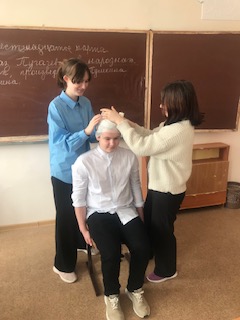 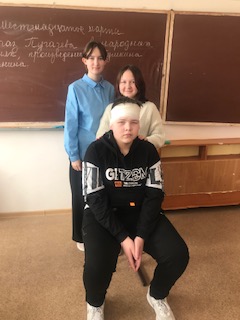 